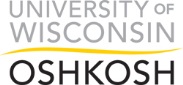 Leadership CouncilAgendaWednesday, September 16, 20152:00-4:00 P.M.   Reeve 221 Call to OrderFinancial Business Processes Chancellor Study Group  Update – Lori WormSpace Needs Assessment Process – JoAnn RifeTuition Reimbursement – Lisa GoetschStrategic Planning – Lane EarnsAdditional Items if neededAnnouncements Next meeting – Wednesday, September 30, 2015 – in Reeve 306Adjournment